ПРОЕКТ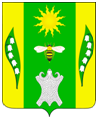 АДМИНИСТРАЦИЯ УСПЕНСКОГО СЕЛЬСКОГО ПОСЕЛЕНИЯ ВЕСЕЛОВСКОГО РАЙОНАПОСТАНОВЛЕНИЕот ___ декабря 2019 года								      №___х. ВеселыйО внесении изменений в постановление администрации Веселовского сельского поселения Успенского района от 19 февраля 2106 года №21 «Об утверждении Административного регламента предоставления администрацией Веселовского сельского поселения Успенского района муниципальной услуги «Присвоение, изменение и аннулирование адресов»В целях приведения муниципальных правовых актов администрации Веселовского сельского поселения Успенского района в соответствие с распоряжением Правительства РФ от 31 января 2017 года №147-р «Об утверждении целевых моделей упрощения процедур ведения бизнеса и повышения инвестиционной привлекательности субъектов Российской Федерации», руководствуясь уставом Веселовского сельского поселения Успенского района п о с т а н о в л я ю:1. Внести изменения в постановление администрации Веселовского сельского поселения Успенского района от 19 февраля 2106 года №21 «Об утверждении Административного регламента предоставления администрацией Веселовского сельского поселения Успенского района муниципальной услуги «Присвоение, изменение и аннулирование адресов» «далее – Постановление» следующие изменения:1.1.Пункт 2.4. раздела II приложения Административного регламента в следующей редакции:«2.4. Срок предоставления Муниципальной услуги.Общий срок предоставления Муниципальной услуги не более 10 рабочих дней со дня поступления заявления.».1.2. Абзац 7 п.п. 3.5 раздела III Административного регламента дополнить подпунктом следующего содержания:«- доля принятых решений об отказе в изменении адреса земельного участка и объекта недвижимости в общем количестве таких заявлений не должна превышать 2 процентов.».1.3.Абзац 10 п.п.3.5. раздела III Административного регламента изложить в новой редакции:«срок административной процедуры – 10 рабочих дней.».1.4.Приложение №6 Постановления администрации Веселовского сельского поселения Успенского района от 19 февраля 2106 года №21 «Об утверждении Административного регламента предоставления администрацией Веселовского сельского поселения Успенского района муниципальной услуги «Присвоение, изменение и аннулирование адресов» изложить в новой редакции согласно приложения к настоящему Постановлению.2. Обнародовать настоящее постановление в соответствии с уставом Веселовского сельского поселения Успенского района и разместить на официальном сайте администрации Веселовского сельского поселения Успенского района в сети «Интернет».3. Контроль за выполнением настоящего постановления оставляю за собой.4. Постановление вступает в силу на следующий день после дня его официального обнародования.Глава Веселовского сельскогопоселения Успенского района						Т.Я. КузнецоваПриложение к постановлению администрацииВеселовского сельского поселенияУспенского районаот ___ декабря 2019 года №___ПАСПОРТадминистративных процедур и административных действий (состав, последовательность и сроки выполнения процедур) для выполнения Муниципальной услугиГлава Веселовского сельскогопоселения Успенского района						Т.Я. Кузнецова№Административные процедурыСрок1. Приём и регистрация заявления и документов1. Приём и регистрация заявления и документов1. Приём и регистрация заявления и документов1.1.Приём, регистрация заявления и пакета документов специалистом администрации Веселовского сельского поселения Успенского района (далее – специалист), либо отказ в приёме документов2 рабочих дня1.2.Специалист регистрирует заявление и передает главе Веселовского сельского поселения Успенского района на резолюцию2 рабочих дня2. Рассмотрение заявления, принятие решения и подготовка документов2. Рассмотрение заявления, принятие решения и подготовка документов2. Рассмотрение заявления, принятие решения и подготовка документов2.1.Наложение резолюции главой Веселовского сельского поселения Успенского района и передача заявления специалисту7 рабочих дней2.2.Специалист рассматривает поступившее заявление, выполняет необходимые межведомственные запросы7 рабочих дней2.3.Специалист Администрации готовит проект постановления о присвоении объекту адресации адреса или аннулировании его адреса, либо решение об отказе в присвоении объекту адресации адреса или аннулировании его адреса и передает его на согласование и подписание в порядке делопроизводства7 рабочих дней3. Выдача заявителю результата предоставления муниципальной услуги3. Выдача заявителю результата предоставления муниципальной услуги3. Выдача заявителю результата предоставления муниципальной услуги3.1.Уведомление заявителя одним из доступных способов о необходимости прибыть в Администрацию для получения подготовленных документов и согласование времени совершения данного действия1 рабочий день3.2.Специалист передает копию постановления о присвоении объекту адресации адреса или аннулировании его адреса, либо решение об отказе в присвоении объекту адресации адреса или аннулировании его адреса заявителю1 рабочий деньСрок представления муниципальной услугиСрок представления муниципальной услуги10 рабочих дней